          Выслушав и обсудив информацию главы  Питишевского сельского поселения о расходах и численности работников администрации Питишевского сельского поселения  за 1 квартал 2019 года Собрание депутатов Питишевского сельского поселения РЕШИЛО:          1.Информацию о расходах и численности  работников администрации  Питишевского сельского поселения  за 1 квартал  2019 года принять к сведению.          2. Данное решение подлежит  официальному  опубликованию в муниципальной газете Питишевского сельского поселения  Аликовского района Чувашской Республики «Бюллетень Питишевского сельского поселения».Председатель Собрания депутатовПитишевского сельского поселения                                                                А. Г. ФирсоваГлава Питишевскогосельского поселения                                                                                         А. Ю. Гаврилова          Приложение                                                                                                                                                                                                              утверждено решением Собрание депутатов  Питишевского сельского поселенияот 25.06.2019г. № 156ОТЧЕТо расходах и численности работниковадминистрации Питишевского   сельского поселенияАликовского  района Чувашской Республикиза 1 квартал 2019 годаСведения о расходах на содержание администрации Питишевского  сельского поселения  Аликовского района Чувашской РеспубликиСведения о должностях и численности работников органа местного самоуправления и бюджетных организацийСправка о количестве органов местного самоуправления и фактически начисленном денежном содержании муниципальных служащихСведения о количестве служебных легковых автомобилей (штук)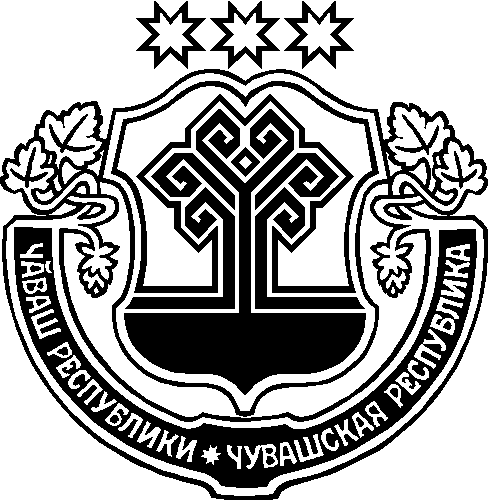 Об отчете о расходах и численности работников администрации Питишевского сельского поселения за 1 квартал 2019 года Наименование показателяКод строкиВсегоВсегоНаименование показателяКод строкиУтвержденопо смете на годФактически начисленоза отчетный периодЗаработная плата лиц, замещающих муниципальные должности, всего (сумма строк 011+012)010Х72,1В том числе:Денежное вознаграждение011Х-Другие выплаты012Х-Заработная плата лиц, замещающих муниципальные должности, всего (сумма строк 021+022+024)020Х152,3В том числе:Должностной оклад021Х34,8Дополнительные выплаты022Х117,5Из них: ежемесячное денежное поощрение023Х45,0Другие выплаты  2 дн. б.л.; ком. отпуска024Х-Заработная плата лиц, замещающих должности, не являющиеся должностями муниципальной службы030Х6,8Заработная плата работников  замещающих муниципальные должности, всего040-Итого расходов на заработную плату работников органа местного самоуправления (сумма строк 010 + 020 + 030 + 040)   050672,9231,2Прочие выплаты работникам органа местного самоуправления 060Х-из них:компенсации работникам за использование личных легковых автомобилей для служебных целей061Х-суточные при служебных командировках, всего (сумма строк 063 + 064)062Х-в том числе:на территории Российской Федерации063Х-на территории иностранных государств064Х-Другие расходы на содержание органа местного самоуправления070496,390,1из них:на служебные командировки (оплата проезда и проживания), всего (сумма строк 072 + 073):                                071--в том числе:на территории Российской Федерации072Х-на территории иностранных государств073Х-на содержание служебных легковых автомобилей074Х-ВСЕГО расходов на содержание органа местного самоуправления (сумма строк 050 + 060 + 070)                                                                                                                                                                                    0801169,2321,3Наименование показателяКод строкиВСЕГОВСЕГОВСЕГОНаименование показателяКод строкиУтверждено должностей в штатном расписании на конец отчетного периодаФактически замещено должностей на конец отчетного периодаСреднесписочная численность за отчетный периодМуниципальные должности200433Должности муниципальной службы, всего (сумма строк 220 + 230 + 240 + 250 + 260)210в том числе по группам должностей:220высшие111главные230ведущие240старшие250младшие260322Должности, не являющиеся должностями муниципальной службы270---Должности работников, переведенных на новые системы оплаты труда 22800,20,20,2Всего должностей работников органа местного самоуправления (сумма строк
200 + 210 + 270 + 280)2904,23,23,2Наименование показателяКод строкиВСЕГОКоличество органов местного самоуправления, избирательных комиссий муниципальных образований3001Денежное содержание муниципальных служащих (стр. 020 - 024), всего (сумма строк 410 + 420 + 430 + 440 + 450)400224,4в том числе по группам должностей:  высшие41072,1главные420ведущие430-старшие440младшие450152,3Наименование показателяКодстрокиВСЕГОВСЕГОНаименование показателяКодстрокиНа конец отчетного периодаВ среднем за отчетный периодСлужебные легковые автомобили, состоящие на балансе органа местного самоуправления, избирательных комиссий муниципальных образований460--Служебные легковые автомобили, арендованные у других организаций по договорам найма470--